с. Кичменгский ГородокО поддержке обращения Представительного Собрания Бабаевского муниципального района в Законодательное Собрание Вологодской областиМуниципальное Собрание РЕШИЛО:Поддержать обращение депутатов Представительного Собрания Бабаевского муниципального района в Законодательное Собрание Вологодской области по вопросу финансирования детских областных спортивных соревнований на территории Вологодской области. Направить настоящее решение в Законодательное Собрание Вологодской области и Представительное Собрание Бабаевского муниципального района.Настоящее решение вступает в силу со дня его принятия.Глава района                                                                                    Л. Н. Дьякова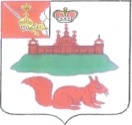 МУНИЦИПАЛЬНОЕ СОБРАНИЕКИЧМЕНГСКО-ГОРОДЕЦКОГО МУНИЦИПАЛЬНОГО РАЙОНАВОЛОГОДСКОЙ ОБЛАСТИМУНИЦИПАЛЬНОЕ СОБРАНИЕКИЧМЕНГСКО-ГОРОДЕЦКОГО МУНИЦИПАЛЬНОГО РАЙОНАВОЛОГОДСКОЙ ОБЛАСТИМУНИЦИПАЛЬНОЕ СОБРАНИЕКИЧМЕНГСКО-ГОРОДЕЦКОГО МУНИЦИПАЛЬНОГО РАЙОНАВОЛОГОДСКОЙ ОБЛАСТИРЕШЕНИЕРЕШЕНИЕРЕШЕНИЕот05.06.2017№372